GOLF DE : ……………………………………………. N° CLUB : ……..…DATE DE L’EPREUVE :    24    /  03   / 2024Nom prénom du responsable :………………………………………………………………………Tout joueur inscrit sur la fiche d’inscription devra avoir son certificat médical enregistré sur l’Extranet de la FFGolf à la clôture des inscriptions sous peine de non participation. Le nombre d’inscrits ne peut dépasser 12 par clubs (U12 et U10 confondus).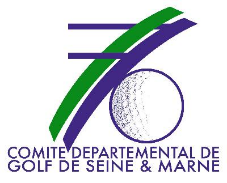 Championnat  de Printemps U12Dimanche 24 mars 2024Golf de Bussy-GuermantesRèglement 2024Nom prénomindexN° de licence1 ………………………………………………………………..…………………………………..2 …………………………………………………...………..…………………………………..3 …………………………………………………...…….…………………………………..4 …………………………………………………...………..…………………………………..5 …………………………………………………...…………..…………………………………..6 …………………………………………………...…………..…………………………………..7 ……………………………………………………...…………..…………………………………..8 ……………………………………………………...…………..…………………………………..9 ……………………………………………………...…………..…………………………………..10…………………………………………………...…………..…………………………………..11…………………………………………………...…………..…………………………………..12…………………………………………………...…………..…………………………………..